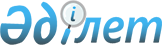 О внесении изменения в решение от 13 июля 2012 года за № 4-5 "Об оказании социальной помощи отдельным категориям нуждающихся граждан"
					
			Утративший силу
			
			
		
					Решение Тарбагатайского районного маслихата Восточно-Казахстанской области от 17 июля 2013 года N 14-9. Зарегистрировано Департаментом юстиции Восточно-Казахстанской области 19 августа 2013 года N 3033. Утратило силу решением Тарбагатайского районного маслихата от 22 июля 2014 года № 21-13      Сноска. Утратило силу решением Тарбагатайского районного маслихата от 22.07.2014 № 21-13 (вводится в действие по истечении десяти календарных дней после дня его первого официального опубликования).      Примечание РЦПИ.

      В тексте документа сохранена пунктуация и орфография оригинала.      На основании подпункта 15) пункта 1 статьи 6 Закона Республики Казахстан от 23 января 2001 года «О местном государственном управлении и самоуправлении в Республике Казахстан», пункта 4) статьи 3, пункта 5) статьи 9 Закона Республики Казахстан от 12 января 2007 года «О национальных реестрах идентификационных номеров» Тарбагатайский районный маслихат РЕШИЛ: 

      1. Внести в решение Тарбагатайского районного маслихата от 13 июля 2012 года за № 4-5 «Об оказании социальной помощи отдельным категориям нуждающихся граждан» (зарегистрировано в Реестре государственной регистрации нормативных правовых актов за № 2635, опубликовано в газете «Тарбағатай» 20 августа 2012 года за № 71) следующее изменение:



      исключить подпункт 4 пункта 2.



      2. Настоящее решение вводится в действие по истечении десятидневного календарного дня после первого официального опубликования.      Председатель сессии                        М. Канагатов      Секретарь Тарбагатайского 

      районного маслихата                        М. Магжаев

 

 
					© 2012. РГП на ПХВ «Институт законодательства и правовой информации Республики Казахстан» Министерства юстиции Республики Казахстан
				